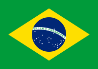 15.55. LEI Nº 9.186, DE 30 DE 06 DE 2009 RIO GRANDE DO NORTE (BRASIL)Art. 1º A Lei Estadual n.º 8.991, de 26 de julho de 2007, que dispõe sobre as diretrizes orçamentárias do ano 2008, passa a conter, no respectivo Anexo de Metas e Prioridades, o Programa 2312 – RN sem Homofobia, cuja execução compete à Secretaria de Estado da Justiça e da Cidadania (SEJUC), conforme disposto no Anexo Único desta Lei.